Научно-методическая деятельность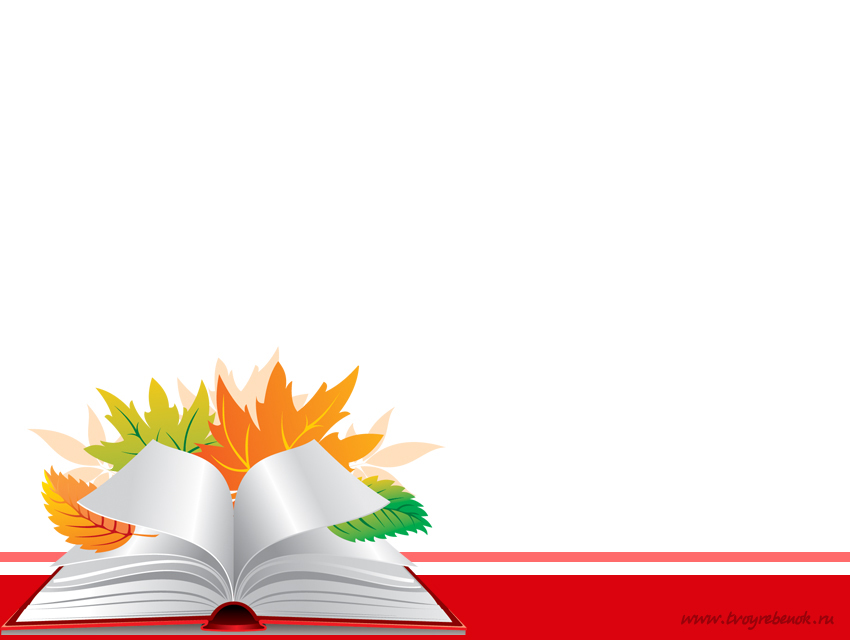 